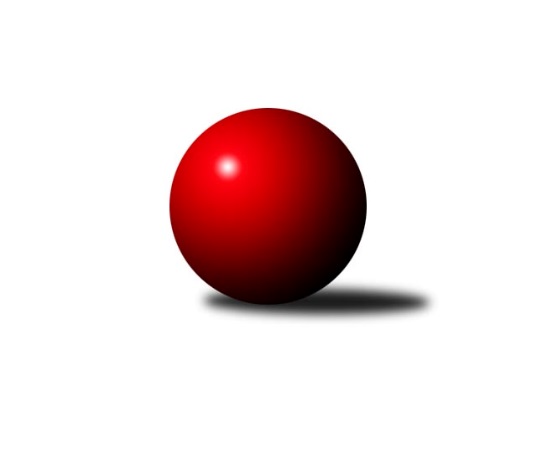 Č.15Ročník 2017/2018	10.2.2018Nejlepšího výkonu v tomto kole: 3532 dosáhlo družstvo: TJ Centropen Dačice2. KLM B 2017/2018Výsledky 15. kolaSouhrnný přehled výsledků:TJ Spartak Přerov˝A˝	- TJ Sokol Chvalíkovice ˝A˝	5:3	3389:3285	14.0:10.0	10.2.SKK Dubňany 	- TJ  Prostějov ˝A˝	5:3	3274:3253	12.0:12.0	10.2.TJ Rostex Vyškov ˝A˝	- KK Moravská Slávia Brno ˝A˝	3:5	3446:3495	12.0:12.0	10.2.TJ Centropen Dačice	- KK Blansko 	5:3	3532:3424	14.0:10.0	10.2.TJ Sokol Husovice˝B˝	- TJ Sokol Vracov	4:4	3237:3226	10.0:14.0	10.2.TJ Unie Hlubina ˝A˝	- TJ Opava˝A˝	7:1	3163:3053	16.5:7.5	10.2.Tabulka družstev:	1.	TJ Centropen Dačice	15	14	1	0	89.0 : 31.0 	224.5 : 135.5 	 3374	29	2.	TJ Rostex Vyškov ˝A˝	15	13	0	2	85.0 : 35.0 	210.0 : 150.0 	 3350	26	3.	TJ Sokol Chvalíkovice ˝A˝	15	9	2	4	70.0 : 50.0 	192.5 : 167.5 	 3305	20	4.	TJ Sokol Vracov	15	8	2	5	72.0 : 48.0 	196.0 : 164.0 	 3258	18	5.	TJ Spartak Přerov˝A˝	15	9	0	6	70.0 : 50.0 	191.5 : 168.5 	 3334	18	6.	TJ Sokol Husovice˝B˝	15	8	1	6	60.5 : 59.5 	172.0 : 188.0 	 3260	17	7.	KK Moravská Slávia Brno ˝A˝	15	6	2	7	52.5 : 67.5 	167.0 : 193.0 	 3327	14	8.	SKK Dubňany	15	6	0	9	49.0 : 71.0 	157.5 : 202.5 	 3247	12	9.	TJ Unie Hlubina ˝A˝	15	4	1	10	49.0 : 71.0 	175.0 : 185.0 	 3244	9	10.	TJ  Prostějov ˝A˝	15	4	0	11	48.0 : 72.0 	168.0 : 192.0 	 3264	8	11.	KK Blansko	15	3	1	11	49.0 : 71.0 	169.0 : 191.0 	 3265	7	12.	TJ Opava˝A˝	15	1	0	14	26.0 : 94.0 	137.0 : 223.0 	 3174	2Podrobné výsledky kola:	 TJ Spartak Přerov˝A˝	3389	5:3	3285	TJ Sokol Chvalíkovice ˝A˝	Petr Vácha	123 	 160 	 149 	133	565 	 1.5:2.5 	 557 	 136	125 	 163	133	Radek Hendrych	Zdeněk Macháček ml	144 	 145 	 137 	131	557 	 4:0 	 517 	 132	138 	 120	127	Jakub Hendrych	Petr Pavelka ml	135 	 145 	 143 	137	560 	 1:3 	 589 	 149	126 	 173	141	Jiří Staněk	Michal Pytlík	154 	 140 	 150 	149	593 	 4:0 	 491 	 133	123 	 119	116	Vladimír Kostka	Milan Kanda	146 	 134 	 156 	143	579 	 2:2 	 556 	 125	138 	 141	152	David Hendrych	Jakub Pleban	149 	 145 	 115 	126	535 	 1.5:2.5 	 575 	 138	145 	 141	151	Aleš Staněkrozhodčí: Nejlepší výkon utkání: 593 - Michal Pytlík	 SKK Dubňany 	3274	5:3	3253	TJ  Prostějov ˝A˝	Ondřej Ševela	150 	 147 	 146 	129	572 	 2.5:1.5 	 542 	 155	143 	 115	129	Jan Pernica	Jaroslav Harca	137 	 141 	 162 	121	561 	 3:1 	 525 	 122	127 	 144	132	Michal Smejkal	Ladislav Teplík	136 	 132 	 123 	117	508 	 1:3 	 538 	 141	151 	 122	124	Bronislav Diviš	Tomáš Šerák	131 	 137 	 131 	160	559 	 2:2 	 543 	 143	147 	 119	134	Aleš Čapka	Michal Zelený	126 	 138 	 128 	135	527 	 2:2 	 563 	 123	153 	 162	125	Karel Zubalík	Marek Dostál	146 	 134 	 129 	138	547 	 1.5:2.5 	 542 	 128	139 	 137	138	Petr Pospíšilíkrozhodčí: Nejlepší výkon utkání: 572 - Ondřej Ševela	 TJ Rostex Vyškov ˝A˝	3446	3:5	3495	KK Moravská Slávia Brno ˝A˝	Jiří Trávníček	145 	 135 	 130 	140	550 	 1:3 	 570 	 150	140 	 164	116	Miroslav Milan	Josef Touš	153 	 119 	 155 	158	585 	 1:3 	 628 	 159	158 	 156	155	Ivo Hostinský	Petr Pevný	166 	 141 	 120 	138	565 	 1:3 	 607 	 160	148 	 149	150	Milan Klika	Radim Čuřík	136 	 136 	 152 	160	584 	 3:1 	 567 	 140	133 	 147	147	Petr Hendrych	Luděk Rychlovský	141 	 150 	 164 	160	615 	 3:1 	 549 	 144	141 	 143	121	Dalibor Dvorník	Tomáš Procházka	145 	 139 	 139 	124	547 	 3:1 	 574 	 130	135 	 136	173	Pavel Antošrozhodčí: Nejlepší výkon utkání: 628 - Ivo Hostinský	 TJ Centropen Dačice	3532	5:3	3424	KK Blansko 	Milan Kabelka	146 	 149 	 134 	136	565 	 1:3 	 623 	 159	143 	 176	145	Jakub Flek	Karel Novák	141 	 144 	 144 	141	570 	 2:2 	 573 	 130	155 	 135	153	Karel Kolařík	Pavel Kabelka	150 	 163 	 136 	143	592 	 3.5:0.5 	 542 	 136	139 	 124	143	Martin Honc	Daniel Kovář	140 	 155 	 145 	142	582 	 2:2 	 566 	 130	142 	 146	148	Roman Flek	Josef Brtník	160 	 132 	 132 	138	562 	 1.5:2.5 	 560 	 133	151 	 132	144	David Plšek	Jiří Němec	151 	 154 	 167 	189	661 	 4:0 	 560 	 138	142 	 152	128	Petr Havířrozhodčí: Nejlepší výkon utkání: 661 - Jiří Němec	 TJ Sokol Husovice˝B˝	3237	4:4	3226	TJ Sokol Vracov	Jiří Radil	151 	 131 	 137 	128	547 	 1:3 	 535 	 126	135 	 140	134	František Svoboda	Jakub Hnát	141 	 140 	 129 	160	570 	 3:1 	 548 	 148	134 	 122	144	Pavel Polanský st. ml.	Pavel Košťál	141 	 132 	 131 	145	549 	 1:3 	 558 	 145	139 	 146	128	Petr Polanský	Jan Machálek st.	120 	 109 	 130 	135	494 	 1:3 	 531 	 128	134 	 123	146	Tomáš Kordula	Tomaš Žižlavský	140 	 137 	 130 	124	531 	 3:1 	 492 	 107	124 	 122	139	Filip Kordula *1	Miroslav Vejtasa	133 	 140 	 136 	137	546 	 1:3 	 562 	 142	120 	 150	150	Tomáš Sasínrozhodčí: střídání: *1 od 38. hodu Jan TužilNejlepší výkon utkání: 570 - Jakub Hnát	 TJ Unie Hlubina ˝A˝	3163	7:1	3053	TJ Opava˝A˝	Michal Hejtmánek	130 	 119 	 153 	120	522 	 2.5:1.5 	 509 	 116	119 	 127	147	Petr Bracek	Petr Brablec	146 	 146 	 128 	116	536 	 4:0 	 469 	 124	129 	 107	109	Josef Matušek	Martin Marek	139 	 123 	 145 	136	543 	 4:0 	 511 	 132	117 	 134	128	Michal Blažek	Tomáš Rechtoris	131 	 150 	 120 	117	518 	 1:3 	 551 	 118	156 	 138	139	Maciej Basista	Vladimír Konečný *1	154 	 126 	 140 	118	538 	 3:1 	 530 	 142	120 	 133	135	Tomáš Valíček	Michal Zatyko	130 	 128 	 126 	122	506 	 2:2 	 483 	 111	133 	 127	112	Milan Jahnrozhodčí: střídání: *1 od 1. hodu Přemysl ŽáčekNejlepší výkon utkání: 551 - Maciej BasistaPořadí jednotlivců:	jméno hráče	družstvo	celkem	plné	dorážka	chyby	poměr kuž.	Maximum	1.	Jiří Němec 	TJ Centropen Dačice	601.86	380.7	221.2	0.8	7/8	(661)	2.	Michal Pytlík 	TJ Spartak Přerov˝A˝	599.75	379.9	219.8	0.7	8/9	(633)	3.	Ondřej Ševela 	SKK Dubňany 	584.97	379.6	205.4	3.3	8/8	(651)	4.	Petr Hendrych 	KK Moravská Slávia Brno ˝A˝	583.14	385.4	197.7	1.2	9/9	(637)	5.	Jiří Staněk 	TJ Sokol Chvalíkovice ˝A˝	581.02	375.8	205.2	1.9	8/8	(633)	6.	Petr Žahourek 	TJ Centropen Dačice	576.17	377.4	198.8	2.9	6/8	(630)	7.	Aleš Staněk 	TJ Sokol Chvalíkovice ˝A˝	576.00	378.3	197.7	3.7	7/8	(645)	8.	Jiří Trávníček 	TJ Rostex Vyškov ˝A˝	574.89	377.0	197.8	1.9	8/8	(618)	9.	Tomaš Žižlavský 	TJ Sokol Husovice˝B˝	571.31	375.7	195.6	2.8	8/8	(624)	10.	Josef Brtník 	TJ Centropen Dačice	570.09	375.6	194.5	2.1	7/8	(608)	11.	Jan Tužil 	TJ Sokol Vracov	565.23	382.7	182.5	3.1	5/7	(578)	12.	Martin Marek 	TJ Unie Hlubina ˝A˝	562.19	364.3	197.9	3.9	6/7	(610)	13.	Jakub Flek 	KK Blansko 	562.04	379.3	182.7	4.3	8/9	(629)	14.	Petr Pevný 	TJ Rostex Vyškov ˝A˝	561.64	374.5	187.1	3.5	8/8	(605)	15.	Jiří Divila ml. 	TJ Spartak Přerov˝A˝	559.09	366.7	192.4	3.9	7/9	(576)	16.	Petr Bracek 	TJ Opava˝A˝	558.34	370.3	188.1	3.6	8/8	(595)	17.	Milan Klika 	KK Moravská Slávia Brno ˝A˝	557.64	363.8	193.9	2.1	8/9	(607)	18.	David Plšek 	KK Blansko 	557.06	363.8	193.3	2.9	9/9	(578)	19.	Karel Zubalík 	TJ  Prostějov ˝A˝	556.11	367.1	189.0	2.8	8/8	(597)	20.	Pavel Košťál 	TJ Sokol Husovice˝B˝	555.89	370.4	185.5	3.1	7/8	(589)	21.	Pavel Antoš 	KK Moravská Slávia Brno ˝A˝	554.95	367.3	187.7	4.5	9/9	(590)	22.	Miroslav Milan 	KK Moravská Slávia Brno ˝A˝	554.62	369.9	184.7	2.8	9/9	(628)	23.	Roman Flek 	KK Blansko 	554.39	365.1	189.3	4.4	9/9	(596)	24.	Pavel Kabelka 	TJ Centropen Dačice	554.04	368.1	185.9	2.9	7/8	(607)	25.	Josef Touš 	TJ Rostex Vyškov ˝A˝	553.55	366.7	186.8	2.0	8/8	(629)	26.	Daniel Kovář 	TJ Centropen Dačice	551.91	362.9	189.0	3.3	8/8	(600)	27.	Filip Kordula 	TJ Sokol Vracov	551.55	372.0	179.6	4.3	5/7	(582)	28.	Radek Hendrych 	TJ Sokol Chvalíkovice ˝A˝	551.19	384.3	166.9	7.9	6/8	(583)	29.	Jiří Radil 	TJ Sokol Husovice˝B˝	551.10	362.9	188.2	2.8	6/8	(603)	30.	Radim Čuřík 	TJ Rostex Vyškov ˝A˝	550.91	367.0	183.9	2.3	7/8	(615)	31.	Jakub Hendrych 	TJ Sokol Chvalíkovice ˝A˝	550.41	367.8	182.6	3.6	7/8	(578)	32.	Pavel Polanský st.  ml.	TJ Sokol Vracov	550.36	368.1	182.2	4.8	6/7	(606)	33.	Jakub Pleban 	TJ Spartak Přerov˝A˝	549.09	368.4	180.7	2.4	9/9	(594)	34.	Milan Kanda 	TJ Spartak Přerov˝A˝	548.74	368.6	180.1	4.2	7/9	(635)	35.	Michal Smejkal 	TJ  Prostějov ˝A˝	548.52	365.6	183.0	3.3	8/8	(587)	36.	Zdeněk Macháček ml 	TJ Spartak Přerov˝A˝	547.55	370.7	176.8	5.1	7/9	(597)	37.	Petr Brablec 	TJ Unie Hlubina ˝A˝	547.12	362.8	184.3	5.9	7/7	(577)	38.	Petr Pospíšilík 	TJ  Prostějov ˝A˝	546.90	360.6	186.3	2.4	8/8	(595)	39.	Tomáš Sasín 	TJ Sokol Vracov	546.80	370.9	175.9	6.8	5/7	(573)	40.	Milan Kabelka 	TJ Centropen Dačice	546.59	367.6	179.0	3.1	7/8	(587)	41.	Ivo Hostinský 	KK Moravská Slávia Brno ˝A˝	545.64	367.9	177.7	4.2	8/9	(628)	42.	Petr Polanský 	TJ Sokol Vracov	545.63	371.4	174.2	4.7	6/7	(590)	43.	Petr Pavelka ml 	TJ Spartak Přerov˝A˝	545.19	366.4	178.8	6.8	7/9	(586)	44.	Přemysl Žáček 	TJ Unie Hlubina ˝A˝	544.69	365.6	179.1	6.2	7/7	(593)	45.	Vladimír Valenta 	TJ Sokol Chvalíkovice ˝A˝	544.33	369.3	175.0	5.7	6/8	(573)	46.	David Hendrych 	TJ Sokol Chvalíkovice ˝A˝	544.25	363.7	180.5	2.8	8/8	(575)	47.	Michal Zelený 	SKK Dubňany 	543.79	359.4	184.4	3.0	6/8	(584)	48.	Antonín Kratochvíla 	SKK Dubňany 	543.22	365.2	178.1	4.1	6/8	(590)	49.	Tomáš Kordula 	TJ Sokol Vracov	543.04	357.9	185.1	4.6	7/7	(580)	50.	Petr Havíř 	KK Blansko 	542.65	364.3	178.3	4.5	8/9	(580)	51.	František Svoboda 	TJ Sokol Vracov	539.14	358.8	180.4	3.3	7/7	(582)	52.	Aleš Čapka 	TJ  Prostějov ˝A˝	538.75	358.1	180.6	4.1	7/8	(566)	53.	Tomáš Rechtoris 	TJ Unie Hlubina ˝A˝	538.07	366.0	172.0	5.5	6/7	(570)	54.	Maciej Basista 	TJ Opava˝A˝	537.80	363.9	173.9	6.0	8/8	(571)	55.	Petr Sehnal 	KK Blansko 	536.78	363.4	173.4	5.4	6/9	(605)	56.	Jan Machálek  st.	TJ Sokol Husovice˝B˝	536.46	362.7	173.7	6.2	7/8	(571)	57.	Miroslav Vejtasa 	TJ Sokol Husovice˝B˝	535.14	361.6	173.5	3.5	7/8	(586)	58.	Marek Dostál 	SKK Dubňany 	534.63	359.3	175.4	5.5	8/8	(582)	59.	Tomáš Šerák 	SKK Dubňany 	530.25	354.8	175.4	5.5	6/8	(588)	60.	Jakub Hnát 	TJ Sokol Husovice˝B˝	528.58	358.3	170.3	6.2	6/8	(570)	61.	Miroslav Stuchlík 	TJ Opava˝A˝	523.75	357.1	166.6	7.1	7/8	(575)	62.	Tomáš Valíček 	TJ Opava˝A˝	523.63	362.6	161.0	8.3	8/8	(569)	63.	Michal Zatyko 	TJ Unie Hlubina ˝A˝	522.72	358.6	164.1	6.7	6/7	(575)	64.	Michal Blažek 	TJ Opava˝A˝	522.16	359.0	163.2	5.7	8/8	(550)	65.	Karel Kolařík 	KK Blansko 	519.81	356.3	163.5	6.7	9/9	(594)	66.	Milan Jahn 	TJ Opava˝A˝	510.48	346.3	164.2	6.1	6/8	(573)		Kamil Bednář 	TJ Rostex Vyškov ˝A˝	570.50	378.0	192.5	5.0	2/8	(592)		Tomáš Procházka 	TJ Rostex Vyškov ˝A˝	568.12	370.1	198.0	2.2	5/8	(591)		Luděk Rychlovský 	TJ Rostex Vyškov ˝A˝	563.35	375.6	187.8	4.1	5/8	(615)		Karel Novák 	TJ Centropen Dačice	562.75	358.5	204.3	1.0	2/8	(570)		Lukáš Chadim 	TJ Sokol Husovice˝B˝	560.00	377.0	183.0	3.0	1/8	(560)		Miroslav Flek 	KK Blansko 	559.00	366.3	192.7	4.7	3/9	(600)		Dalibor Dvorník 	KK Moravská Slávia Brno ˝A˝	555.67	358.7	197.0	4.3	3/9	(562)		Jaroslav Harca 	SKK Dubňany 	552.00	367.0	185.0	4.0	2/8	(561)		Jan Pernica 	TJ  Prostějov ˝A˝	551.90	370.8	181.1	2.8	5/8	(582)		Michal Hejtmánek 	TJ Unie Hlubina ˝A˝	551.66	360.3	191.4	3.7	4/7	(574)		Petr Vácha 	TJ Spartak Přerov˝A˝	551.23	371.4	179.8	5.3	5/9	(598)		Radim Hostinský 	KK Moravská Slávia Brno ˝A˝	550.00	373.0	177.0	10.0	1/9	(550)		Bronislav Diviš 	TJ  Prostějov ˝A˝	549.80	373.8	176.0	7.5	3/8	(597)		Vladimír Konečný 	TJ Unie Hlubina ˝A˝	549.67	353.2	196.5	1.3	3/7	(572)		David Pospíšil 	KK Moravská Slávia Brno ˝A˝	549.00	363.0	186.0	7.0	1/9	(549)		Miroslav Znojil 	TJ  Prostějov ˝A˝	548.13	368.5	179.7	5.1	5/8	(579)		Pavel Marek 	TJ Unie Hlubina ˝A˝	547.50	352.5	195.0	3.5	2/7	(559)		Milan Kratochvíla 	SKK Dubňany 	545.63	362.1	183.5	5.4	4/8	(582)		Eduard Varga 	TJ Rostex Vyškov ˝A˝	542.24	352.9	189.3	4.0	5/8	(593)		Mariusz Gierczak 	TJ Opava˝A˝	541.00	368.0	173.0	12.0	1/8	(541)		Tomáš Bártů 	TJ Centropen Dačice	539.75	375.4	164.4	5.8	4/8	(556)		Štěpán Večerka 	KK Moravská Slávia Brno ˝A˝	539.00	351.0	188.0	3.0	1/9	(539)		Marek Hynar 	TJ Sokol Chvalíkovice ˝A˝	539.00	371.0	168.0	5.0	1/8	(539)		Martin Honc 	KK Blansko 	538.00	361.5	176.5	2.0	2/9	(542)		Radim Máca 	TJ Sokol Husovice˝B˝	536.36	361.6	174.8	3.9	5/8	(575)		Otto Mückstein 	TJ Sokol Chvalíkovice ˝A˝	536.00	374.0	162.0	10.0	1/8	(536)		Roman Rolenc 	TJ  Prostějov ˝A˝	535.06	361.3	173.8	5.6	4/8	(562)		Rostislav Rybárský 	SKK Dubňany 	534.60	370.6	164.1	8.0	5/8	(574)		Patrich Schneider 	KK Moravská Slávia Brno ˝A˝	532.75	341.0	191.8	5.5	4/9	(569)		Vladimír Mánek 	TJ Spartak Přerov˝A˝	531.00	356.0	175.0	2.0	1/9	(531)		Vítěslav Nejedlík 	TJ Sokol Vracov	530.50	367.5	163.0	5.5	2/7	(539)		František Kellner 	KK Moravská Slávia Brno ˝A˝	526.50	353.0	173.5	6.0	2/9	(536)		Petr Basta 	TJ Unie Hlubina ˝A˝	524.21	355.9	168.3	3.7	4/7	(549)		Radim Herůfek 	KK Moravská Slávia Brno ˝A˝	518.00	360.0	158.0	7.0	1/9	(518)		Martin Bílek 	TJ Sokol Vracov	514.00	338.0	176.0	5.0	1/7	(514)		Vladimír Kostka 	TJ Sokol Chvalíkovice ˝A˝	513.90	359.2	154.8	9.2	5/8	(535)		Jakub Šplíchal 	KK Blansko 	513.00	370.0	143.0	13.0	1/9	(513)		Ladislav Musil 	KK Blansko 	512.00	336.0	176.0	9.0	3/9	(536)		Peter Zaťko 	KK Moravská Slávia Brno ˝A˝	511.00	355.0	156.0	11.0	1/9	(511)		Petr Chodura 	TJ Unie Hlubina ˝A˝	511.00	360.0	151.0	7.0	1/7	(511)		Ladislav Teplík 	SKK Dubňany 	508.00	353.0	155.0	8.0	1/8	(508)		David Janušík 	TJ Spartak Přerov˝A˝	507.00	355.0	152.0	6.0	1/9	(507)		Zdeněk Kratochvíla 	SKK Dubňany 	506.00	337.0	169.0	5.0	1/8	(506)		Vojtěch Venclík 	TJ Spartak Přerov˝A˝	502.00	352.0	150.0	6.0	1/9	(502)		Ondřej Olšák 	KK Moravská Slávia Brno ˝A˝	497.00	336.0	161.0	7.0	1/9	(497)		Boštjan Pen 	KK Moravská Slávia Brno ˝A˝	496.00	361.0	135.0	10.0	1/9	(496)		Josef Matušek 	TJ Opava˝A˝	494.00	341.0	153.0	8.0	2/8	(519)		Jiří Dluhoš 	TJ Sokol Vracov	493.00	338.0	155.0	6.0	1/7	(493)		Dalibor Krejčiřík 	TJ Sokol Chvalíkovice ˝A˝	490.00	335.0	155.0	6.0	1/8	(490)		Karel Gabrhel 	TJ Sokol Husovice˝B˝	476.00	345.0	131.0	10.0	1/8	(476)Sportovně technické informace:Starty náhradníků:registrační číslo	jméno a příjmení 	datum startu 	družstvo	číslo startu21044	Josef Matušek	10.02.2018	TJ Opava˝A˝	5x9247	Petr Havíř	10.02.2018	KK Blansko 	4x7685	Karel Zubalík	10.02.2018	TJ  Prostějov ˝A˝	3x16413	Michal Pytlík	10.02.2018	TJ Spartak Přerov˝A˝	4x7207	Petr Pospíšilík	10.02.2018	TJ  Prostějov ˝A˝	4x8872	Martin Honc	10.02.2018	KK Blansko 	4x7174	Jaroslav Harca	10.02.2018	SKK Dubňany 	5x11780	Ladislav Teplík	10.02.2018	SKK Dubňany 	1x9253	Petr Brablec	10.02.2018	TJ Unie Hlubina ˝A˝	4x
Hráči dopsaní na soupisku:registrační číslo	jméno a příjmení 	datum startu 	družstvo	Program dalšího kola:16. kolo17.2.2018	so	10:00	TJ Opava˝A˝ - TJ Sokol Husovice˝B˝	17.2.2018	so	10:00	KK Blansko  - TJ Unie Hlubina ˝A˝	17.2.2018	so	10:00	TJ Spartak Přerov˝A˝ - TJ Sokol Vracov	17.2.2018	so	12:00	TJ  Prostějov ˝A˝ - TJ Centropen Dačice	17.2.2018	so	14:00	TJ Sokol Chvalíkovice ˝A˝ - TJ Rostex Vyškov ˝A˝	17.2.2018	so	15:00	KK Moravská Slávia Brno ˝A˝ - SKK Dubňany 	Nejlepší šestka kola - absolutněNejlepší šestka kola - absolutněNejlepší šestka kola - absolutněNejlepší šestka kola - absolutněNejlepší šestka kola - dle průměru kuželenNejlepší šestka kola - dle průměru kuželenNejlepší šestka kola - dle průměru kuželenNejlepší šestka kola - dle průměru kuželenNejlepší šestka kola - dle průměru kuželenPočetJménoNázev týmuVýkonPočetJménoNázev týmuPrůměr (%)Výkon8xJiří NěmecDačice6617xJiří NěmecDačice116.756611xIvo HostinskýSlávia Brno A6281xIvo HostinskýSlávia Brno A110.56283xJakub FlekBlansko6234xJakub FlekBlansko110.046233xLuděk RychlovskýVyškov A6151xLuděk RychlovskýVyškov A108.216151xMilan KlikaSlávia Brno A6072xMilan KlikaSlávia Brno A106.860710xMichal PytlíkSp.Přerov A59310xMichal PytlíkSp.Přerov A105.71593